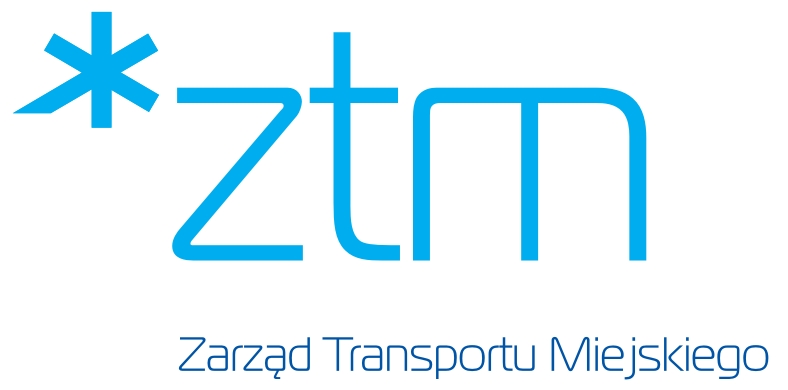 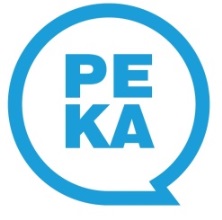 Niniejszym oświadczam, iż mieszkam na terenie Miasta Poznania/na terenie gminy ................................................., o której mowa w uchwale Rady Miasta Poznania z dnia 8 września 2015 Nr XVI/177/VII/2015 i rozliczam podatek dochodowy od osób fizycznych w Urzędzie Skarbowym:................................................................................................................................................................. (nazwa urzędu) Oświadczam, iż podane przeze mnie dane są pełne i prawdziwe;Przyjmuję do wiadomości, że: Administratorem danych osobowych jest Zarząd Transportu Miejskiego w Poznaniu. Szczegółowe informacje dotyczące ochrony danych osobowych oraz treść obowiązku informacyjnego dostępne są na www.ztm.poznan.pl;Oświadczam, iż jestem świadomy/a konsekwencji podania lub poświadczenia nieprawdy w niniejszym oświadczeniu, wynikających z art. 272 oraz art. 286 § 1 lub § 3 Kodeksu karnego, tj. w szczególności o zagrożeniu karą pozbawienia wolności lub grzywny; Zobowiązuję się do niezwłocznego powiadomienia Administratora o zmianie którejkolwiek z informacji podanych w niniejszym oświadczeniu oraz przyjmuję do wiadomości, iż niedopełnienie tego obowiązku skutkować może konsekwencjami prawnymi, w tym utratą prawa do ulg i zwolnień.Zobowiązuję się do okazania w ZTM w Poznaniu, w razie wezwania, dokumentu (kopii zeznania podatkowego, poświadczenia odbioru zeznania złożonego drogą elektroniczną, zaświadczenia lub decyzji), potwierdzającego fakt rozliczania przeze mnie podatku dochodowego od osób fizycznych za określony w wezwaniu rok podatkowy w Urzędzie Skarbowym wskazanym w niniejszym oświadczeniu;W razie nieokazania wymaganego dokumentu, bądź niedotrzymania terminu wyznaczonego na jego okazanie, przyjmuję do wiadomości, że ZTM w Poznaniu usunie zapis dotyczący ulgi na moim indywidualnym koncie PEKA oraz kontach przypisanych do kart wpisanych poniżej.Oświadczam, iż jestem rodzicem/opiekunem prawnym  niżej wymienionych osób, zamieszkujących ze mną, uprawnionych do korzystania z przejazdów na podstawie biletów specjalnych „Bilet Metropolitalny” oraz „Bilet Metropolitalny z ulgą”:Imię i Nazwisko:                                                                                         PESEL:Nr UID karty PEKA:Adres zamieszkania:Kod pocztowy:                                                               Miejscowość:Data:Data:Data:----Podpis wnioskodawcy lub opiekuna prawnegoImię i nazwisko, PESEL (DZIECKA)Imię i nazwisko, PESEL (DZIECKA)Imię i nazwisko, PESEL (DZIECKA)Imię i nazwisko, PESEL (DZIECKA)Imię i nazwisko, PESEL (DZIECKA)Imię i nazwisko, PESEL (DZIECKA)Data:Data:Data:----Podpis wnioskodawcy lub opiekuna prawnego